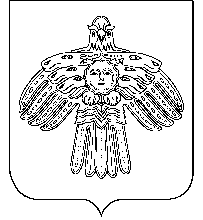        АДМИНИСТРАЦИЯ                                                           «НИЖНИЙ ОДЕС»  КАР  ОВМÖДЧÖМИНСА      ГОРОДСКОГО  ПОСЕЛЕНИЯ  «НИЖНИЙ ОДЕС»                                                     АДМИНИСТРАЦИЯПОСТАНОВЛЕНИЕШУÖМот «28» июля 2020 года                                                                                 № 150 Об утверждении проекта межевания территории по объекту: «Вл-6кВ к скважине № 701 куста 212 Западно-Тэбукского нефтяного месторождения»В соответствии со статьями 45, 46 Градостроительного кодекса Российской Федерации, на основании заявления ООО «Экозем изыскания», администрация городского поселения «Нижний Одес»                                                ПОСТАНОВЛЯЕТ:	1.  Утвердить проект межевания территории по объекту: «Вл-6кВ к скважине № 701 куста 212 Западно-Тэбукского нефтяного месторождения» расположенного на территории Республики Коми в административных границах городского поселения «Нижний Одес» МР Сосногорск.2. Утвержденная   документация  межевания территории подлежит официальному опубликованию и в течение семи дней со дня утверждения размещается на официальном сайте МО ГП «Нижний Одес».3.   Настоящее постановление вступает в силу со дня его принятия.4. Контроль настоящего постановления оставляю за собой.Руководитель  администрациигородского поселения «Нижний Одес»                                           Ю.С. Аксенов